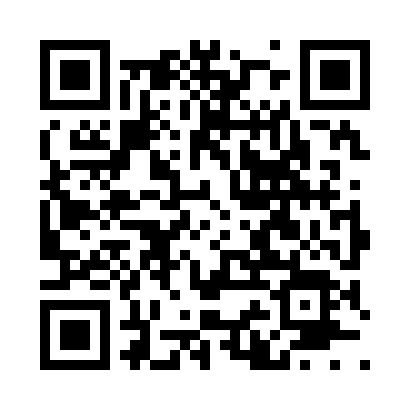 Prayer times for East Port, Iowa, USAMon 1 Jul 2024 - Wed 31 Jul 2024High Latitude Method: Angle Based RulePrayer Calculation Method: Islamic Society of North AmericaAsar Calculation Method: ShafiPrayer times provided by https://www.salahtimes.comDateDayFajrSunriseDhuhrAsrMaghribIsha1Mon4:185:561:275:278:5810:372Tue4:185:571:285:278:5810:373Wed4:195:571:285:278:5810:364Thu4:205:581:285:288:5810:365Fri4:215:591:285:288:5710:356Sat4:215:591:285:288:5710:357Sun4:226:001:285:288:5710:348Mon4:236:011:295:288:5610:339Tue4:246:011:295:288:5610:3310Wed4:256:021:295:288:5610:3211Thu4:266:031:295:288:5510:3112Fri4:276:031:295:288:5510:3013Sat4:286:041:295:288:5410:3014Sun4:296:051:295:288:5310:2915Mon4:316:061:295:288:5310:2816Tue4:326:061:305:288:5210:2717Wed4:336:071:305:288:5210:2618Thu4:346:081:305:278:5110:2519Fri4:356:091:305:278:5010:2420Sat4:376:101:305:278:4910:2221Sun4:386:111:305:278:4910:2122Mon4:396:121:305:278:4810:2023Tue4:406:121:305:278:4710:1924Wed4:426:131:305:268:4610:1825Thu4:436:141:305:268:4510:1626Fri4:446:151:305:268:4410:1527Sat4:456:161:305:268:4310:1428Sun4:476:171:305:258:4210:1229Mon4:486:181:305:258:4110:1130Tue4:496:191:305:258:4010:0931Wed4:516:201:305:248:3910:08